PENINGKATAN PENGETAHUAN TENTANG GIZI SEIMBANG MELALUI PENYULUHAN MENGGUNAKAN MEDIA BOOKLET PADA SISWA SMAN 1 SUMBER TAHUN 2022Tugas AkhirDisusun guna mencapai derajat Ahli Madya Gizi 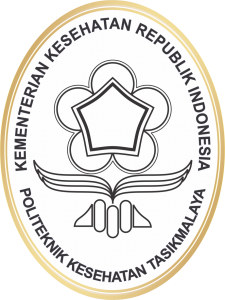 Disusun Oleh :IHWA NISFAHYUNIM P2.06.31.2.19.019KEMENTERIAN KESEHATAN REPUBLIK INDONESIADIREKTORAT JENDRAL KESEHATAN TENAGA KESEHATANPOLITEKNIK KESEHATAN TASIKMALAYA JURUSAN GIZIPROGRAM STUDI D III GIZI CIREBON2022PRAKATAPuji syukur penulis panjatkan kehadirat Allah SWT, atas berkat rahmat dan karunianya yang telah diberikan sehingga penulis dapat menyelesaikan Tugas Akhir yang berjudul “Peningkatan Pengetahuan Tentang Gizi Seimbang Melalui Penyuluhan Menggunakan Media Booklet pada siswa SMAN 1 Sumber tahun 2022” tepat pada waktunya.Penyusunan Tugas Akhir ini diajukan sebagai salah satu syarat untuk menyelesaikan pendidikan Diploma III Gizi di Poltekkes Kemenkes Tasikmalaya. Dalam penyusunan ini penulis banyak mendapat bantuan dan dukungan dari berbagai pihak, oleh karena itu  penulis menyampaikan ucapan terimakasih yang sebesar-besarnya kepada :Ibu Uun Kunaepah, SST, M.Si. selaku Ketua Program Studi D III Gizi Cirebon, yang telah memberikan saran dan masukan selama penyusunan penelitian ini. Bapak Dr. Hari Santoso, SKM, M.Epid, MHKes. selaku pembimbing yang telah memberikan semangat, masukan, arahan, dan telah meluangkan waktunya untuk membimbing penulis dalam menyelesaikan penelitian ini.Bapak Harum Rohgunanto, SKM, M. Eng selaku penguji I yang telah membimbing penulis dalam menyelesaikan penelitian ini.Bapak Samuel, SKM, M.Gizi. selaku penguji II yang telah membimbing penulis dalam menyelesaikan penelitian ini.Kedua orang tua dan keluarga tercinta, yang telah banyak memberi doa, kasih sayang dan motivasi serta pengorbanan berupa moril maupun materil yang tidak terbatas.Teman – teman seperjuangan di Program Studi D III Gizi Cirebon Angkatan 10 (Genz10) dan pihak lainnya yang tidak bisa disebutkan satu persatu.Semoga apa yang telah diberikan dari semua pihak yang membantu penulis dalam penyusunan ini mendapat balasan dari Allah SWT. Tidak mustahil jika terdapat kekurangan isi maupun penulisan, itu semua karena kedangkalan dari pengetahuan penulis. Oleh karena itu penulis mengharapkan kritik dan saran demi kesempurnaan karya penulis yang akan datang. Penulis berharap semoga hasil penelitian ini bermanfaat bagi semua pihak yang memerlukannya, khususnya bagi penulis.DAFTAR ISIDAFTAR TABELTabel 1. Definisi Operasional	26Tabel 2. Karakteristik Responden	38Tabel 3. Distribusi Tingkat Kejelasan Materi pada Media Boolet	38Tabel 4. Distribusi Tingkat Ketertarikan Siswa pada Media Booklet	39Tabel 5. Distribusi Frekuensi Membaca Booklet	39Tabel 6. Gambaran Tingkat Pengetahuan Siswa Tentang Gizi Seimbang sebelum dan sesudah Intervensi	41Tabel 7. Perubahan Pengetahuan Siswa Tentang Gizi Seimbang Sebelum dan Sesudah Intervensi	42Tabel 8. Perubahan pengetahuan menurut Frekuensi Membaca Media Booklet	43DAFTAR GAMBARGambar 1. Tumpeng Gizi Seimbang	7Gambar 2. Piring Makanku	8Gambar 3. Kerangka Teori Penelitian	20Gambar 4. Kerangka Konsep Penelitian	21Gambar 5. Desain Penelitian	22Gambar 6. Tahapan Penelitian	23 DAFTAR LAMPIRANLampiran 1. Lembaran Penjelasan Penelitian	52Lampiran 2. Persetujuan Setelah Penjelasan	53Lampiran 3. Draft Media Booklet	54Lampiran 4. Kuesioner	60Lampiran 5. Daftar skor responden	65Lampiran 6. Foto Kegiatan	66